РАЗУМЕВАЊЕ ПРОЧИТАНОГ ТЕКСТА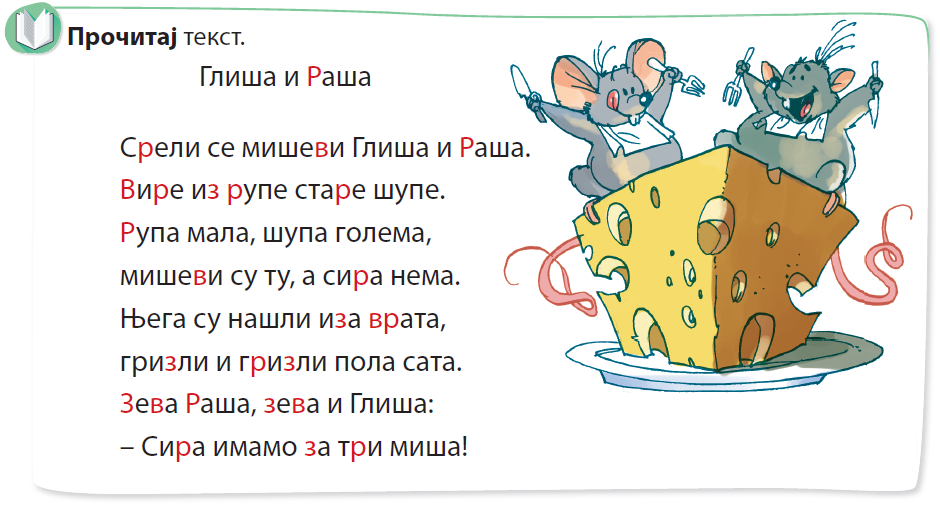 Заокружи слова испред тачних одговора. 	Глиша и Раша су: а) два дечака;       б) два лава;    в) два миша;    г) два робота.	Шупа је: 	а) нова;     б) мрачна;     в) стара;    г) од цигле.	Реч голема значи: 	а) страшна;    б) велика;    в) мрачна;    г) мала.	Мишеви су нашли сир:  	а) иза ормара;    б) под столом;     в) иза врата;    г) у џаку.	Мишеви су јели сир: 	а) два минута;     б) пола сата;    в) сат;      г) сат и по.